	Информационно письмо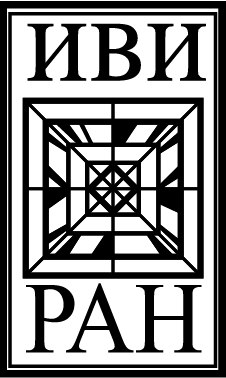 Дорогие коллеги!	Центр истории исторического знания Института всеобщей истории РАН совместно с кафедрой Всемирной и Отечественной истории МГИМО (У) МИД России приглашают вас принять участие в Международной конференции «Универсум Жана Бодена», посвященной 490-летнему юбилею со дня рождения известного французского правоведа и мыслителя, которая состоится 10-11 апреля 2020 г.В ходе конференции планируется обсудить следующие проблемы:эпоха Жана Бодена, его современники – сторонники/последователи и оппоненты: государственные деятели, представители Реформации и Контрреформации, политики, юристы, филологи, переводчики, издатели;философия истории в творчестве Жана Бодена, историографический ландшафт Раннего Нового времени;уникальность политических/правовых штудий Жана Бодена: тексты и контексты;натурфилософия Бодена и энциклопедизм Раннего Нового времени; мракобесье или прагматика? Боден в «охоте на ведьм»;развитие идей Ж. Бодена в последующие эпохи.Все расходы по участию в конференции берет на себя направляющая сторона.Заявки просим направлять с момента получения письма и до 28 января 2020 г. по адресу history2011@list.ru с пометкой «Универсум Бодена».Форма заявки:1. ФИО2. Ученая степень, должность, место работы3. Контакты (эл. почта, телефон)4. Тема5. Тезисы (не более 500 п.зн.)Конференция будет проходить по адресу: г. Москва, Ленинский проспект, 32А. Контактный номер телефона: +7 905 513 47 65С уважением, Оргкомитет 